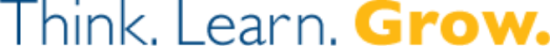 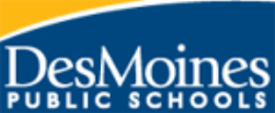 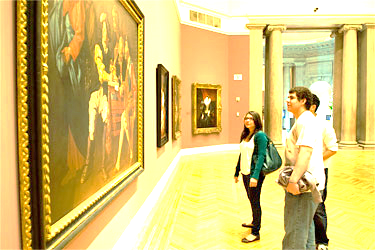 Art History Curriculum Guide
Introduction to Art History (ART 105/106)
Advanced Placement Art History (ART 503/504)
©June, 2016Visual Arts Curriculum, Instruction, and Assessment
2100 Fleur Drive | Des Moines, Iowa 50312 | P: 515-242-7619 
visualarts.dmschools.orgSuperintendent
Thomas Ahart, Ed.DExecutive Director of Secondary Teaching & Learning
Noelle TichyVisual Arts Curriculum Coordinator
Sarah Dougherty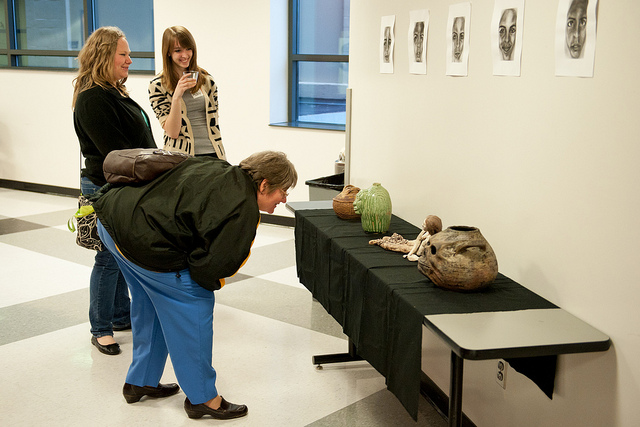 Art History Curriculum Editors
Becky Johnson – Central Academy
 
Foreword 
Curriculum in this document is based on the National Core Arts Standards published in the spring of 2014. It has been developed by visual art educators and curriculum specialists in the Des Moines Public Schools. The objectives in this curriculum guide are the minimum requirements in the visual arts that set rigorous, relevant, clear, and measurable learning targets and expectations for what teachers should teach and students should learn. Schools and educators are continuously encouraged to go beyond these targets to better serve the needs of all students in the visual arts.Definition of the Visual Arts
Visual arts include the traditional fine arts such as drawing, painting, printmaking, photography, and sculpture; media arts including film, graphic communications, animation, and emerging technologies; architectural, environmental, and industrial arts such as urban, interior, product, and landscape design; folk arts; and works of art such as ceramics, fibers, jewelry, works in wood, paper, and other materials. –National Art Education Association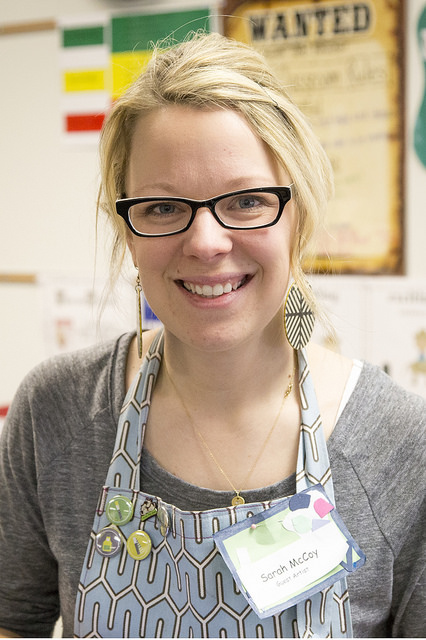 Table of Contents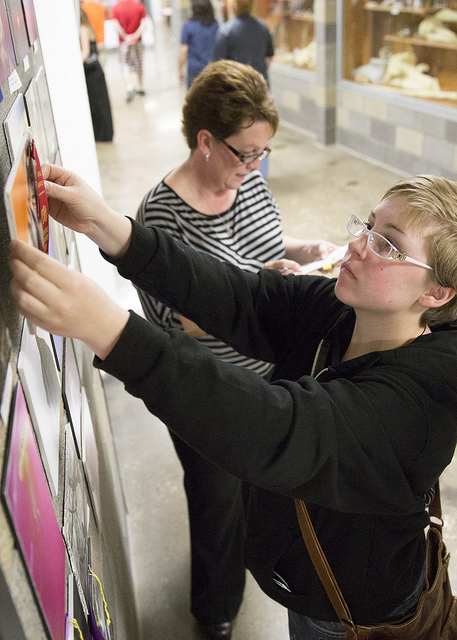 How to use this document…………………………………………………………………………..5DMPS Philosophy Learning Objectives……………………………………………………….…..6-7Document Structures………………………………………………………………………………..8Intro to Art History Assessment Rubrics………………………………………………………....9-10AP Art History Assessment Rubrics……………………………….……………………………....11-12Common Vocabulary………………………………………………………………………………..13Elements of Art…………………………………………………………………………………...…14Principles of Design……………………………………………………………………………...…..15Four-Step Critical Analysis Process……………………………………………………………..…....16How to use this document:This curriculum guide is not…A lock-step instructional guide detailing exactly when and how you teach.Meant to restrict your creativity as a teacher.A ceiling of what your students can learn, nor a set of unattainable goals.Instead, the curriculum guide is meant to be a common vision for student learning and a set of standards by which to measure and report student progress and provide meaningful feedback.

The curriculum guide outlines which learning goals are most essential for student learning; it is our district’s guaranteed and viable curriculum. The expectation is that every student in our district, regardless of school or classroom, will know and understand these learning goals. As the classroom teacher, you should use the curriculum guide to help you to decide how to scaffold up to the learning goals, and extend your students’ learning beyond them. 

The curriculum guide is a planning tool; assessed clusters and topics are provided, but as the instructional leader of your classroom, you determine the scope and sequence in which you will introduce the prioritized learning goals. You are encouraged to create your own sub-units of study within each cluster using the topics as a starting point. Within this document you will find a foundational structure for planning instruction in the visual arts which can be supplemented with unlimited materials from any number of sources, including but not limited to district texts and prints.Please consider this guide a living and dynamic document, subject to change and a part of a continuous feedback loop. Des Moines Public Schools Educational PhilosophyVisionBecoming the model for urban education in the United States.Mission StatementThe Des Moines Public Schools Exist So That Graduates Possess the Knowledge, Skills and Abilities to Be Successful at the Next Stage of Their Lives.Student ExpectationsStudents demonstrate proficiency and understanding of a rigorous core curriculum:They demonstrate proficiency in reading, writing, speaking and listeningThey demonstrate proficiency in mathematics, including algebra and geometryThey demonstrate financial and economic literacyThey demonstrate an understanding of the value of fine and performing arts in societyThey demonstrate proficiency in technological and information literacyThey demonstrate proficiency in science, including life, earth and physical scienceStudents possess the knowledge and skills to be self-directed and autonomous:They demonstrate critical thinking and problem solving skillsThey exercise sound reasoning in making complex choicesThey exhibit creative, innovative and entrepreneurial thinkingThey understand the attributes of physical and mental well-beingStudents have world awareness:They learn from and work with individuals representing diverse cultures and religions in a spirit of mutual respect in school, work and communityThey understand the rights and obligations of citizenship at local, state, national, and global levelsThey are actively engaged in community lifeThey will be exposed to languages and cultures of the worldDes Moines Public Schools K-12 Student Learning Objectives in the Visual Arts Students can communicate at a foundational level in the visual arts. This includes knowledge and skills in the use of basic vocabularies, materials, tools, techniques, and intellectual methods of the discipline.Students can communicate proficiently in at least one art form, including the ability to define and solve artistic problems with insight, reason, and technical proficiency.Students can develop foundational evaluations and analyses of works of art from structural, historical, and cultural perspectives.Students can develop an informed acquaintance with exemplary works of art from a variety of cultures and historical periods, and a basic understanding of historical development in the arts disciplines, across the arts as a whole, and within cultures.
Effective Components of an Educational Studio ProgramDemonstrations of artistic techniques and uses of mediaOpportunities for practice, experimentation, and refinement based on effective feedbackSupport for divergent thinking and multiple learning outcomesA rich and robust variety of visual referencesA variety of critique and response formatsIntroductions to and expectations for use of appropriate art vocabularyConnections among artists, careers, and art in everyday life and communitiesAn organizational system for storage and disbursement of materials and toolsClear and maintained expectations for art room safety, cleaning, and classroom proceduresIntegrations and connections with other content areasDisplays of various student works within the school and the community
Overarching Learning Objective: Students differentiate the components of form, function, content, and or context of a work of art.Learning Topics for Introduction to Art HistoryFormFunctionContentContextDocument Structures
Learning goals for all curricular areas are organized by overarching concepts called topics. Within those topics live a learning goal. All learning goals for the visual arts are guided by the 2014 National Visual Arts Standards and assessed on the provided reporting scales.Learning goals for Art History courses are guided by the College Board AP Art History standards and objectives.Evidence of student learning is assessed on a four-point scale, common throughout the district. Scales are designed to measure each learning topic. The generalized scale, with student-friendly language included, is below.*For more information on district assessment and grading practices, please refer to the Grading Practices website http://grading.dmschools.org/teacher-resources.htmlCommon Vocabulary Terms
Common vocabulary for selected media, styles, art movements, and art expressions reflect the concepts, techniques, and skills for each grade level and course of study. Students will use these terms in oral, written, and visual communications. Teachers are encouraged to provide additional visual arts vocabulary to the identified lists.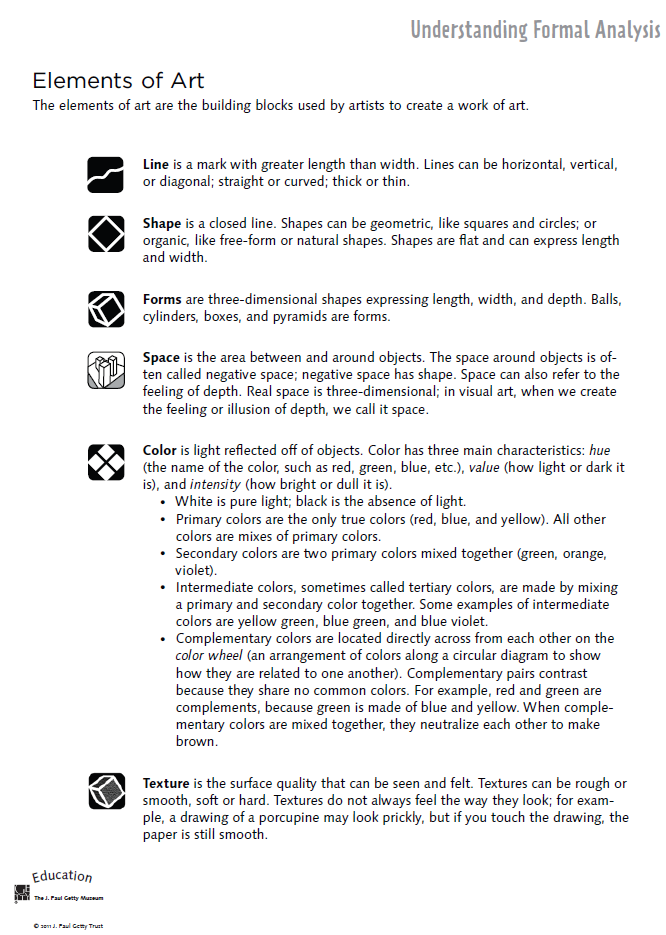 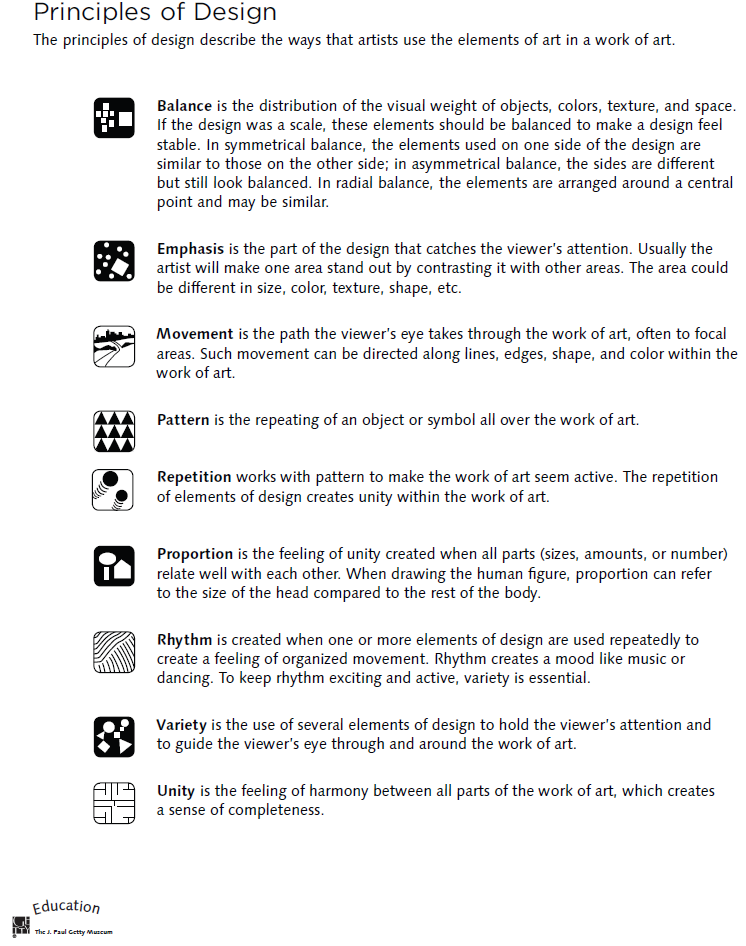 
Four-Step Critical Analysis ProcessStep 1: Describe – What do you see?Credit line information such as title, artist, date created, size, medium, location, genre.What do you see in the art work? Use objective observations and identification skills. All descriptions must be observable facts.EXAMPLE: “Starry Night, Vincent Van Gogh, 1832…I see a large cypress tree in the foreground. I can tell it is a cypress by the shape. The majority of the picture is taken up by a night sky. There are many stars in the sky. Etc….”Step 2: Analyze—How is the work organized?Focus on how the Elements of Art and Principles of Design have been used in the artwork. You are still collecting clues, not guessing! How do the Principles organize the Elements? Use specific evidence from the art. This will help you discover how the artist might have created moods, messages, or ideas.EXAMPLE: “The night sky is dark blue, and it is filled with vibrant yellow stars. The pattern of the stars moves the viewer’s eye back and forth throughout the painting. The repetition of the yellow into the village lights help give the picture unity. Etc….”Step 3: Interpret – “What is the artist saying?”Using the information from the description and analysis, explain what the artist might be trying to communicate. What is the mood or the meaning of the artwork? Make some guesses and provide some evidence for your thinking using the Elements and Principles. Your interpretation might be different from someone else’s.Answer the question, “I think________________, because I see __________________.”EXAMPLE: “I think the artist is trying to show a connection between a sleepy peaceful mood and the quiet little town, because the artists uses the some colors and kinds of lines in the sky and the village. I see the colors and the soft, swirling lines in the sky, and it makes me think the artist was trying to show that even a dark sky can have lots to see. Etc….”Step 4: Judge – “Is this a successful piece of art?”Now you can finally express your own personal opinion about the piece of art. Your opinion, however, is still based on what you’ve discovered through description, analysis, and interpretation, all backed up with visual evidence and the language of art. This is a carefully thought out decision in which you decided if the art was successful or not successful, not necessarily a like or dislike.Answer this questions, “I think this work is (not) successful because _____________________.”EXAMPLE: “I think this work is successful because it the colors and lines are organized in an interesting, swirly way that grabs my attention. The work is almost like a lullaby because the yellow stars twinkle in the sky like peaceful little notes over the sleepy town. Etc…SCALE SCOREACADEMIC DESCRIPTORSTUDENT-FRIENDLY DESCRIPTOR4Exceeding StandardI have demonstrated deep understanding that goes beyond the learning goal3Meeting StandardI have met the learning goal2Developing Toward StandardI have the foundational skills and knowledge for the learning goal and I am almost there1Insufficient ProgressThe evidence I have submitted shows I have a long way to go to reach the learning goal0/MNo evidence of student understanding in submitted work OR 
Missing – student has not submitted evidenceI have not submitted evidence of learning for the learning goalIntroduction to Art History, Semester 1 (Art 105)  Assessment RubricIntroduction to Art History, Semester 1 (Art 105)  Assessment RubricIntroduction to Art History, Semester 1 (Art 105)  Assessment RubricIntroduction to Art History, Semester 1 (Art 105)  Assessment RubricIntroduction to Art History, Semester 1 (Art 105)  Assessment RubricLearning Topic1234Learning TopicInsufficient ProgressDeveloping Toward StandardMeeting StandardExceeding StandardFunctionStudent’s performance reflects insufficient progress towards foundational skills and knowledge.Students will recognize or recall specific vocabulary including but not limited to:Students demonstrate the have developed the ability to:Identify the influence of a single work of art or group of related works on other artistic production.Students demonstrate they have the ability to:Describe the influence of a single work of art or group of related works on other artistic production.In addition to score 3.0 performance, students demonstrate in-depth inferences and applications that go beyond the learning target.FormStudent’s performance reflects insufficient progress towards foundational skills and knowledge.Students will recognize or recall specific vocabulary such as:Students demonstrate the have developed the ability to:Identify formal qualities and/or content of a work of art which elicit(s) a response.Students demonstrate they have the ability to:Describe how formal qualities and/or content of a work of art elicit(s) a response.In addition to score 3.0 performance, students demonstrate in-depth inferences and applications that go beyond the learning target.ContentStudent’s performance reflects insufficient progress towards foundational skills and knowledge.Students will recognize or recall specific vocabulary such as:Students demonstrate the have developed the ability to:Identify components within a work of art.
Students demonstrate they have the ability to:Describe components within a work of art.In addition to score 3.0 performance, students demonstrate in-depth inferences and applications that go beyond the learning target.ContextStudent’s performance reflects insufficient progress towards foundational skills and knowledge.Students will recognize or recall specific vocabulary such as:Students demonstrate the have developed the ability to:Identify a contextual variable for an interpretation of a work of art.Students demonstrate they have the ability to:Describe a contextual variable for an interpretation of a work of art.In addition to score 3.0 performance, students demonstrate in-depth inferences and applications that go beyond the learning target.Introduction to Art History, Semester 2 (Art 106)  Assessment RubricIntroduction to Art History, Semester 2 (Art 106)  Assessment RubricIntroduction to Art History, Semester 2 (Art 106)  Assessment RubricIntroduction to Art History, Semester 2 (Art 106)  Assessment RubricIntroduction to Art History, Semester 2 (Art 106)  Assessment RubricLearning Topic1234Learning TopicInsufficient ProgressDeveloping Toward StandardMeeting StandardExceeding StandardFunctionStudent’s performance reflects insufficient progress towards foundational skills and knowledge.Students will recognize or recall specific vocabulary including but not limited to:Students demonstrate the have developed the ability to:Describe the influence of a single work of art or group of related works on other artistic production.Students demonstrate they have the ability to:Analyze the influence of a single work of art or group of related works on other artistic production.In addition to score 3.0 performance, students demonstrate in-depth inferences and applications that go beyond the learning target.FormStudent’s performance reflects insufficient progress towards foundational skills and knowledge.Students will recognize or recall specific vocabulary such as:Students demonstrate the have developed the ability to:Describe how formal qualities and/or content of a work of art which elicit(s) a response.Identify and describe relationships between works of art.Students demonstrate they have the ability to:Analyze how formal qualities and/or content of a work of art elicit(s) a response.Analyze relationships between works of art.In addition to score 3.0 performance, students demonstrate in-depth inferences and applications that go beyond the learning target.ContentStudent’s performance reflects insufficient progress towards foundational skills and knowledge.Students will recognize or recall specific vocabulary such as:Students demonstrate the have developed the ability to:Identify works of art.
Students demonstrate they have the ability to:Justify attribution of an unknown work of art.In addition to score 3.0 performance, students demonstrate in-depth inferences and applications that go beyond the learning target.ContextStudent’s performance reflects insufficient progress towards foundational skills and knowledge.Students will recognize or recall specific vocabulary such as:Students demonstrate the have developed the ability to:Describe a contextual variable for an interpretation of a work of art.Students demonstrate they have the ability to:Analyze how contextual variables lead to different interpretations of a work of art.In addition to score 3.0 performance, students demonstrate in-depth inferences and applications that go beyond the learning target.AP Art History, Semester 1 (Art 503)  Assessment RubricAP Art History, Semester 1 (Art 503)  Assessment RubricAP Art History, Semester 1 (Art 503)  Assessment RubricAP Art History, Semester 1 (Art 503)  Assessment RubricAP Art History, Semester 1 (Art 503)  Assessment RubricLearning Topic1234Learning TopicInsufficient ProgressDeveloping Toward StandardMeeting StandardExceeding StandardFunctionStudent’s performance reflects insufficient progress towards foundational skills and knowledge.Students will recognize or recall specific vocabulary including but not limited to:Students demonstrate the have developed the ability to:Identify form, function, content, and/or context to infer or explain the possible intentions for creating a specific work of art.Students demonstrate they have the ability to:Describe form, function, content, and/or context to infer or explain the possible intentions for creating a specific work of art.In addition to score 3.0 performance, students demonstrate in-depth inferences and applications that go beyond the learning target.FormStudent’s performance reflects insufficient progress towards foundational skills and knowledge.Students will recognize or recall specific vocabulary such as:Students demonstrate the have developed the ability to:Identify how context influences artistic decisions about creating a work of art.Students demonstrate they have the ability to:Describe how context influences artistic decisions about creating a work of art.
In addition to score 3.0 performance, students demonstrate in-depth inferences and applications that go beyond the learning target.ContentStudent’s performance reflects insufficient progress towards foundational skills and knowledge.Students will recognize or recall specific vocabulary such as:Students demonstrate the have developed the ability to:Identify artistic decisions made in a work of art.
Students demonstrate they have the ability to:Describe artistic decisions made in a work of art.In addition to score 3.0 performance, students demonstrate in-depth inferences and applications that go beyond the learning target.ContextStudent’s performance reflects insufficient progress towards foundational skills and knowledge.Students will recognize or recall specific vocabulary such as:Students demonstrate the have developed the ability to:Identify changes and traditions in artistic contexts.Students demonstrate they have the ability to:Describe features of tradition and/or change in a single work of art or in a group of related works.
In addition to score 3.0 performance, students demonstrate in-depth inferences and applications that go beyond the learning target.AP Art History, Semester 2 (Art 504)  Assessment RubricAP Art History, Semester 2 (Art 504)  Assessment RubricAP Art History, Semester 2 (Art 504)  Assessment RubricAP Art History, Semester 2 (Art 504)  Assessment RubricAP Art History, Semester 2 (Art 504)  Assessment RubricLearning Topic1234Learning TopicInsufficient ProgressDeveloping Toward StandardMeeting StandardExceeding StandardFunctionStudent’s performance reflects insufficient progress towards foundational skills and knowledge.Students will recognize or recall specific vocabulary including but not limited to:Students demonstrate the have developed the ability to:Describe form, function, content, and/or context to infer or explain the possible intentions for creating a specific work of art.Students demonstrate they have the ability to:Analyze form, function, content, and/or context to infer or explain the possible intentions for creating a specific work of art.In addition to score 3.0 performance, students demonstrate in-depth inferences and applications that go beyond the learning target.FormStudent’s performance reflects insufficient progress towards foundational skills and knowledge.Students will recognize or recall specific vocabulary such as:Students demonstrate the have developed the ability to:Describe how context influences artistic decisions about creating a work of art.
Students demonstrate they have the ability to:Analyze how context influences artistic decisions about creating a work of art.
In addition to score 3.0 performance, students demonstrate in-depth inferences and applications that go beyond the learning target.ContentStudent’s performance reflects insufficient progress towards foundational skills and knowledge.Students will recognize or recall specific vocabulary such as:Students demonstrate the have developed the ability to:Identify artistic decisions made in a work of art.
Students demonstrate they have the ability to:Explain and analyze how artistic decisions about artmaking shape a work of art.
In addition to score 3.0 performance, students demonstrate in-depth inferences and applications that go beyond the learning target.ContextStudent’s performance reflects insufficient progress towards foundational skills and knowledge.Students will recognize or recall specific vocabulary such as:Students demonstrate the have developed the ability to:Describe features of tradition and/or change in a single work of art or in a group of related works
Students demonstrate they have the ability to:Analyze how and why features of tradition and/or change are demonstrated in a single work of art or in a group of related works.
In addition to score 3.0 performance, students demonstrate in-depth inferences and applications that go beyond the learning target.Recommended TermsRecommended TermsRecommended TermsRecommended TermsAnalysisContextConceptConventionPatronageCommissionChronologicalGeographicalFormFunctionMaterialMedium/MediaThematicAestheticTraditionIconographyPerceptualIntellectualReligiousIdeologyPoliticalPhilosophicalSocial ClassGenderPower/AuthorityMoralityNormalityArchitectureSculpturePaintingCross-CulturalStatusMigrationSubcultureMainstream CultureMilieuControversyTransformationIntentionContemporaryTraditionalDivinationDiagnosisHolisticCustodianshipProtocolEfficacy